Projekt munkatárs: ……Szerződés iktatószáma: Pt/…./2017Alprogram  száma és neve: ……Teljesítés igazolás (kereset-kiegészítések és megbízási díjak kifizetéséhez)	Alulírott, mint a teljesítés igazolására jogosult személy igazolom, hogy ……(projekt munkatárs neve)…….. a GINOP-2.3.2-15-2016-00027 azonosító számú „nano-GINOP Projekt” keretében a fenti iktatószámú szerződésben a 2017. év …… hó …. napjától 2017. év ……. hó …... napjáig szóló időszakra vállalt alábbi kötelezettségeit időben és maradéktalanul teljesítette:	…………. (szerződés szerinti feladat)Miskolc, 2017. év ………. hó …... nap		………………………………………….	       (név)	      Alprogram vezető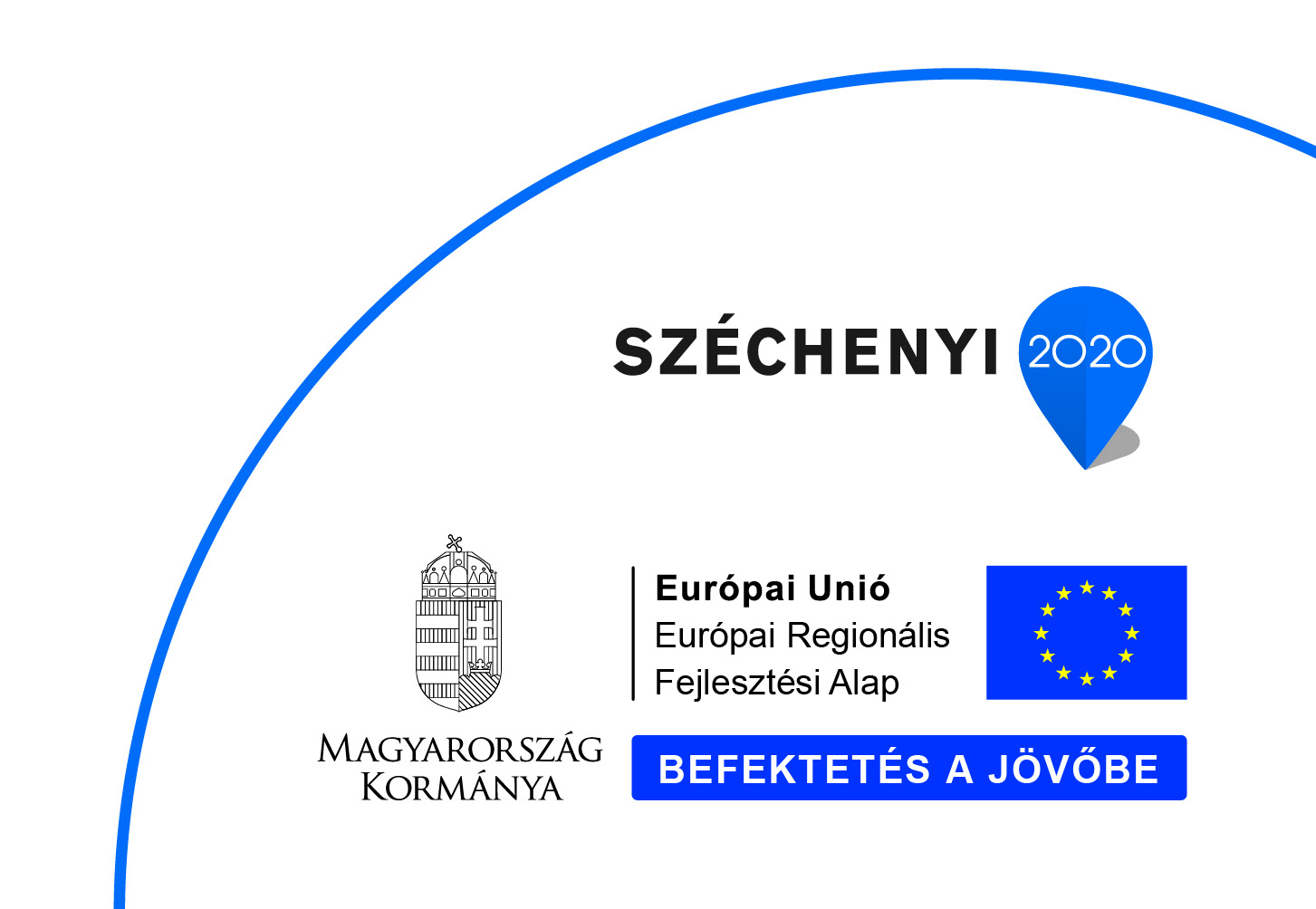 Jóváhagyta: ……………………………………	Prof. Dr. Gácsi Zoltán	      Projektvezető